		reviderad 22-09-22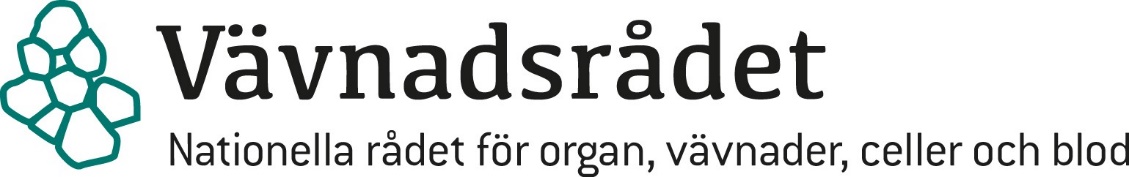 Mall för kursbeskrivning och kursens lärandemålKursens benämning 
Steg 1 Grundkurs i organ- och vävnadsdonationKursens omfattning4-6 timmars undervisningstidUtbildningsnivåGrundkursFastställandeKursbeskrivning fastställd av VOG Organ, september 2022 då den också började gälla.FörkunskapskravIngaSyfte med kursen Känna till förutsättningarna för organ- och vävnadsdonation från avlidna donatorer.InnehållVem kan bli donator? Hur går en donation till? Vilka resultat kan en donation leda till?LärandemålVg se tabell Målgrupp för kursen:Personal från olika personalkategorier från hela sjukhuset utan specifika förkunskaper om donation.  Former för undervisning. Föreläsning, filmvisningFormer av bedömningNärvaroRedan nu genomförs basala utbildningar i alla regioner och dessa övergår till en ny Steg 1 Grundkurs i organ- och vävnadsdonation på regional nivå. Det är RDAL RDAS som är ansvariga för att denna nya Steg 1 Grundkurs i organ- och vävnadsdonation ska genomförs minst 2 ggr/år i varje region. Kursgenomförandet ska fortsatt bekostas på regional nivå.
Med en ny regional Steg 1 Grundkurs i organ- och vävnadsdonation ges en bred kunskapsbas inför deltagandet i de nationella utbildningarna i utbildningstrappan.Utbildningstrappa: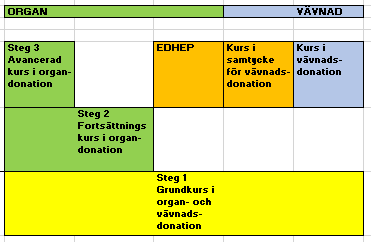 Uppdaterad:Göteborg 2022-04-26Pia Löwhagen Hendén, R-DAL, Västra GötalandUlrika Peetz Hansson, R-DAS Södra sjukvårdsregionen Matilda Proos, tx koord OFO Västra GötalandRichard Zätterman, VC thorax Sahlgrenska, Västra GötalandKarin Lindh, tx koord OFO UppsalaAnneli Holst, R-DAS Norra regionenUppdaterad av gruppen ovan samt VOG organ 2023-12-05Godkänd av utbildningsgruppen 2022-09-22Kursens InnehållRubrik på innehållsdelBeskrivning på innehållsdelen samt vilken bilagaLärandemål:  Vad kursdeltagarna förväntas känna till, förstå och tillämpa utifrån sin yrkeskategori efter respektive innehållsdel. Former för undervisningVem kan bli donator?Vem kan bli organ/vävnadsdonator?  Definition av Brytpunktsbeslut och Brytpunktssamtal
Bilaga 1Känna till vem som kan bli organdonator DBD, DCDFörstå skillnaden på Brytpunktsbeslut och BrytpunktssamtalFöreläsningDonationsprocessen på IVA Hur går en donationsprocess till? Definiera/exemplifiera begreppen:
Organbevarande behandlingUtredning donationsviljanMedicinsk lämplighetUppföljning av närståendeBilaga 2Känna till för de många delarna i donationsprocessenFöreläsning, fallbeskrivningDödförklaring Direkta resp. Indirekta kriterierBilaga 3Känna till för dödsbegreppetFöreläsning, film (DBD klinisk neurologisk us)Utredning av donationsviljanRegelverket 
Vikten av att göra sin vilja kändBilaga 4Känna till regelverket samt vikten av förberedelse och timing inför samtal med närståendeFöreläsningOrgankoordinering och transplantationKoordinering TransplantationBilaga 5Känna till donation-koordinering-transplantationAnsvarsfördelningFöreläsningDonationsoperationenHur går en organdonationsoperation till? Bilaga 6Känna till organdonationsoperationen och narkospersonalens funktion (översiktligt)FöreläsningVävnadsdonationVem kan bli vävnadsdonator? Exempel på vävnader som kan doneras?Bilaga 7Känna till vem som kan bli vävnadsdonatorFöreläsning 